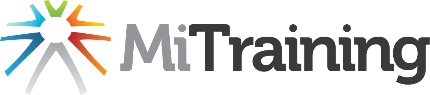 Personal DetailsConsentI hereby consent to the use of images and/or audio on film, video, photographic or any other form of electronic recording taken of me by or on behalf of MiTraining on ____ / ____ / ____I understand and authorise the use or reproduction of any of these images and recordings referred to above in all or any of the following media: video, internet, printed matter, posters, magazines, etcI understand that these images may be used for the purposes of marketing, advertising or public relations purposes related to the activities, programs, and services of MiTrainingI acknowledge that I do not have copyright of these images and recordings and that ownership resides with MiTrainingI agree and understand that the use or reproduction of any of these images and recordings will be without acknowledgement and without me being entitled to remuneration or compensationI understand and agree that I will notify MiTraining if I decide to withdraw this permissionDescription of Photographs / ImagesAUTHORISATIONLegal Guardian (if under 18 years of age)Full NameAddressPhoneEmailAge Declaration   I am OVER 18 years of age                      I am UNDER 18 years of ageSignatureDatePrint NameRelationshipSignatureDate